Obrázky zkopírujte do své práce.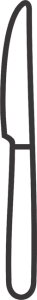 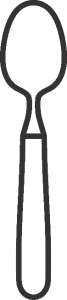 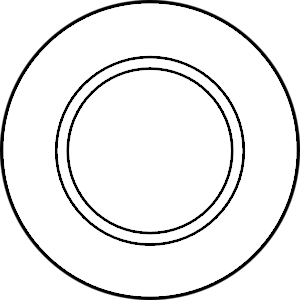 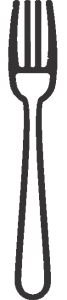 